CURRICULUM VITAE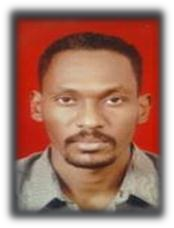 HOSHAMHOSHAM.367310@2freemail.com  Objective: 	To seek a position to secure a challenging and responsible position in a growth oriented company that allows me to utilize my skills in a mutually beneficial manner .Educational  Qualification: 	  Bachelor of Art (BA) English Language  (4years)Omdurman  Ahlia University  – Faculty of Art - Khartoum,  Sudan 2004-2008  High Secondary School Certificate - Khartoum,  SudanAzam Secondary School (2002)Courses  & Training 	  Computer CourseKhartoum,  Sudan 2010 – 2011.Personal  Information: 	Nationality                    : Sudanes eDate of Birth                 : 23/11/1984Gender                             : Male Religion                           : Is lam Marital Status               : Single Summary  of Qualifications: 	 Strong Communications  s kills and Both Englis h – Arabic Knowledge. Able to phys ically implement  work duties ass igned in various weather elements Able to facilitate pos itive, profes s ional cus tomer relations Willing to learn, as k ques tions , and offer new ideas and s ugges tions Interpers onal, problem-s olving and decis ion making s kills .Work  Experience: 	7 Yea r ’s  E xp er i en c e :  Call Center – Vodafone Egypt - W asla (Out -source Company) Egypt (2016-2017)  Controller – Quality Control Dept. - Khartoum International AirportSudan (2014-2015)  Volunteer W orking – Other Organizations.Sudan (2011-2013)  Sales Representative – House of Medicine & InvestmentSudan (2009-2010)  Public Relationship Officer – Consol contractors Enterprises Construction Solutions Co.Sudan (2007-2008)Computer  Skills: 	  Basic Computer.  MS Office & Email & Internet – keyboard typing Arabic & English .  Microsoft W ord, Excel, Access, PowerPoint, Outlook Express, Microsoft W indows andMicrosoft Office.Lang uage s 	  Arabic (Mother Tongue)  Englis h – Good (Speak – Reading – Writing)Abilities  & Skills: 	  Ability to work under press ure and work outdoor.  Teamwork and provide technical and moral s upport.  Good communication and facilitating the learning process.  Ability to convert the good behavior to positive behavior.References 	   Will be available upon demand